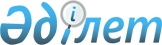 О внесении изменений в решение Сарысуского районного маслихата Жамбылской области от 31 декабря 2021 года №19-2 "О бюджете города и сельских округов Сарысуского района на 2022-2024 годы"Решение Сарысуского районного маслихата Жамбылской области от 18 апреля 2022 года № 23-2
      РЕШИЛ: 
      1. Внести в решение Сарысуского районного маслихата Жамбылской области от 31 декабря 2021 года №19-2 "О бюджете города и сельских округов Сарысуского района на 2022-2024 годы" следующие изменения:
      в пункте 1:
      По городу Жанатас:
      1) доходы – 318942 тысяч тенге, в том числе:
      налоговые поступления – 69936 тысяч тенге;
      неналоговые поступления – 390 тысяч тенге;
      поступления трансфертов – 248616 тысяч тенге;
      2) затраты – 336123 тысяч тенге;
      5) дефицит (профицит) бюджета – - 17181 тысяч тенге;
      6) финансирование дефицита (использование профицита) бюджета – 17181 тысяч тенге;
      используемые остатки бюджетных средств – 17181 тысяч тенге.
      в пункте 2:
      По Байкадамскому сельскому округу:
      1) доходы – 141527 тысяч тенге, в том числе:
      налоговые поступления – 12800 тысяч тенге;
      неналоговые поступления – 0 тенге;
      поступления трансфертов – 128727 тысяч тенге;
      2) затраты – 146050 тысяч тенге;
      5) дефицит (профицит) бюджета – - 4523 тысяч тенге;
      6) финансирование дефицита (использование профицита) бюджета – 4523 тысяч тенге;
      используемые остатки бюджетных средств – 4523 тысяч тенге.
      в пункте 3:
      По Жайылминскому сельскому округу:
      1) доходы – 106009 тысяч тенге, в том числе:
      налоговые поступления – 3693 тысяч тенге;
      неналоговые поступления – 0 тенге;
      поступления трансфертов – 102316 тысяч тенге;
      2) затраты – 106614 тысяч тенге;
      5) дефицит (профицит) бюджета – - 605 тысяч тенге;
      6) финансирование дефицита (использование профицита) бюджета – 605 тысяч тенге;
      используемые остатки бюджетных средств – 605 тысяч тенге.
      в пункте 4:
      По Жанаарыкскому сельскому округу:
      1) доходы – 131641 тысяч тенге, в том числе:
      налоговые поступления – 2665 тысяч тенге;
      поступления трансфертов – 128976 тысяч тенге;
      2) затраты – 132882 тысяч тенге;
      5) дефицит (профицит) бюджета – - 1241 тысяч тенге;
      6) финансирование дефицита (использование профицита) бюджета – 1241 тысяч тенге;
      используемые остатки бюджетных средств – 1241 тысяч тенге.
      в пункте 5:
      По Жанаталапскому сельскому округу:
      1) доходы – 69120 тысяч тенге, в том числе:
      налоговые поступления – 1661 тысяч тенге;
      поступления трансфертов – 67459 тысяч тенге;
      2) затраты – 69587 тысяч тенге;
      5) дефицит (профицит) бюджета – - 467 тысяч тенге;
      6) финансирование дефицита (использование профицита) бюджета – 467 тысяч тенге;
      используемые остатки бюджетных средств – 467 тысяч тенге.
      в пункте 6: 
      По Игиликскому сельскому округу:
      1) доходы – 96889 тысяч тенге, в том числе:
      налоговые поступления – 2981 тысяч тенге;
      поступления трансфертов – 93208 тысяч тенге;
      2) затраты – 97286 тысяч тенге;
      5) дефицит (профицит) бюджета – - 397 тысяч тенге;
      6) финансирование дефицита (использование профицита) бюджета – 397 тысяч тенге;
      используемые остатки бюджетных средств – 397 тысяч тенге.
      в пункте 7:
      По Тогызкентскому сельскому округу:
      1) доходы – 53374 тысяч тенге, в том числе:
      налоговые поступления – 2886 тысяч тенге;
      поступления трансфертов – 50488 тысяч тенге;
      2) затраты – 55509 тысяч тенге;
      5) дефицит (профицит) бюджета – - 2135 тысяч тенге;
      6) финансирование дефицита (использование профицита) бюджета – 2135 тысяч тенге;
      используемые остатки бюджетных средств – 2135 тысяч тенге.
      в пункте 8:
      По Туркестанскому сельскому округу:
      1) доходы – 104561тысяч тенге, в том числе:
      налоговые поступления – 2048 тысяч тенге;
      поступления трансфертов – 102513 тысяч тенге;
      2) затраты – 104997 тысяч тенге;
      5) дефицит (профицит) бюджета – - 436 тысяч тенге;
      6) финансирование дефицита (использование профицита) бюджета – 436 тысяч тенге;
      используемые остатки бюджетных средств – 436 тысяч тенге.
      в пункте 9:
      По Досболскому сельскому округу:
      1) доходы – 56256 тысяч тенге, в том числе:
      налоговые поступления – 737 тысяч тенге;
      поступления трансфертов – 55519 тысяч тенге;
      2) затраты – 56448 тысяч тенге;
      5) дефицит (профицит) бюджета – - 192 тысяч тенге;
      6) финансирование дефицита (использование профицита) бюджета – 192 тысяч тенге;
      используемые остатки бюджетных средств – 192 тысяч тенге.
      в пункте 10:
      По Камкалинскому сельскому округу:
      1) доходы – 53563 тысяч тенге, в том числе:
      налоговые поступления – 928 тысяч тенге;
      поступления трансфертов – 52635 тысяч тенге;
      2) затраты – 53621 тысяч тенге;
      5) дефицит (профицит) бюджета – - 58 тысяч тенге;
      6) финансирование дефицита (использование профицита) бюджета – 58 тысяч тенге;
      используемые остатки бюджетных средств – 58 тысяч тенге.
      Приложения 1-1, 2-1, 3-1, 4-1, 5-1, 6-1, 7-1, 8-1, 9-1, 10-1 к указанному решению изложить в новой редакции согласно приложениям 1, 2, 3, 4, 5, 6, 7, 8, 9, 10 к настоящему решению.
      2. Настоящее решение вводится в действие с 1 января 2022 года и подлежит официальному опубликованию. Бюджет аппарата акима города Жанатас на 2022 год Бюджет аппарата акима Байкадамского сельского округа на 2022 год Бюджет аппарата акима Жайылминского сельского округа на 2022 год Бюджет аппарата акима Жанаарыкского сельского округа на 2022 год Бюджет аппарата акима Жанаталапского сельского округа на 2022 год Бюджет аппарата акима Игиликского сельского округа на 2022 год Бюджет аппарата акима Тогызкентского сельского округа на 2022 год Бюджет аппарата акима Туркестанского сельского округа на 2022 год Бюджет аппарата акима Досболского сельского округа на 2022 год Бюджет аппарата акима Камкалинского сельского округа на 2022 год
					© 2012. РГП на ПХВ «Институт законодательства и правовой информации Республики Казахстан» Министерства юстиции Республики Казахстан
				
      Секретарь Сарысуского 

      районного маслихата 

А. Сейналиев
Приложение 1 к решению
Сарысуского районного 
маслихата от 18 апреля 2022 
года № 23-2Приложение 1-1 к решению
Сарысуского районного 
маслихата от 31 декабря 2021 
года № 19-2
Категория 
Категория 
Категория 
Категория 
Cумма (тысяч тенге)
Класс 
Класс 
Класс 
Cумма (тысяч тенге)
Подкласс
Подкласс
Cумма (тысяч тенге)
1 
2
3
4
5
І. ДОХОДЫ
318942
1
Налоговые поступления
69936
01
Подоходный налог
4000
2
Индивидуальный подоходный налог
4000
04
Hалоги на собственность
65776
1
Hалог на имущество
2222
3
Земельный налог
5096
4
Hалог на транспортные средства
58458
05
Внутренние налоги на товары, работы и услуги
160
4
Сборы за ведение предпринимательской и профессиональной деятельности
160
2
Неналоговые поступления
390
01
Доходы от государственной собственности
390
5
Доходы от аренды имущества, находящегося в государственной собственности
390
4
Поступления трансфертов 
248616
02
Трансферты из вышестоящих органов государственного управления
248616
3
Трансферты из районных (городов областного значения) бюджетов
248616
Функциональная группа
Функциональная группа
Функциональная группа
Функциональная группа
Сумма (тысяч тенге)
Администратор бюджетных программ 
Администратор бюджетных программ 
Администратор бюджетных программ 
Сумма (тысяч тенге)
Программа
Программа
Сумма (тысяч тенге)
1 
2
3
4 
5
ІІ.РАСХОДЫ 
336123
01
Государственные услуги общего характера
137782
124
Аппарат акима города районного значения, села, поселка, сельского округа
137782
001
Услуги по обеспечению деятельности акима города районного значения, села, поселка, сельского округа
133216
022
Капитальные расходы государственного органа
4566
07
Жилищно-коммунальное хозяйство
177540
124
Аппарат акима города районного значения, села, поселка, сельского округа
177540
008
Освещение улиц в населенных пунктах
52000
010
Содержание мест захоронений погребение безродных
1000
011
Благоустройство и озеленение населенных пунктов
124540
12
Транспорт и коммуникации
20801
124
Аппарат акима города районного значения, села, поселка, сельского округа
20801
013
Обеспечение функционирования автомобильных дорог в городах районного значения, селах, поселках, сельских округах
20801
ІІІ. ЧИСТОЕ БЮДЖЕТНОЕ КРЕДИТОВАНИЕ
0
ІV. САЛЬДО ПО ОПЕРАЦИЯМ С ФИНАНСОВЫМИ АКТИВАМИ
0
V.ДЕФИЦИТ (ПРОФИЦИТ) БЮДЖЕТА
-17181
VІ. ФИНАНСИРОВАНИЕ ДЕФИЦИТА (ИСПОЛЬЗОВАНИЕ ПРОФИЦИТА) БЮДЖЕТА
17181
7
Поступления займов
0
01
Внутренние государственные займы
0
03
Займы, получаемые местным исполнительным органом района (города областного значения)
0
8
Используемые остатки бюджетных средств
17181
2
Остатки бюджетных средств на конец отчетного периода
17181
01
Остатки бюджетных средств на конец отчетного периода
17181Приложение 2 к решению
Сарысуского районного 
маслихата от 18 апреля 2022 
года № 23-2Приложение 2-1 к решению
Сарысуского районного 
маслихата от 31 декабря 2021 
года № 19-2
Категория 
Категория 
Категория 
Категория 
Cумма (тысяч тенге)
Класс 
Класс 
Класс 
Cумма (тысяч тенге)
Подкласс
Подкласс
Cумма (тысяч тенге)
1 
2
3
4
5
І. ДОХОДЫ
141527
1
Налоговые поступления
12800
01
Подоходный налог
1000
2
Индивидуальный подоходный налог
1000
04
Hалоги на собственность
11800
1
Hалоги на имущество
415
3
Земельный налог
66
4
Hалог на транспортные средства
11319
2
Неналоговые поступления
0
01
Доходы от государственной собственности
0
5
Доходы от аренды имущества, находящегося в государственной собственности
0
4
Поступления трансфертов 
128727
02
Трансферты из вышестоящих органов государственного управления
128727
3
Трансферты из районных (городов областного значения) бюджетов
128727
Функциональная группа
Функциональная группа
Функциональная группа
Функциональная группа
Сумма (тысяч тенге)
Администратор бюджетных программ 
Администратор бюджетных программ 
Администратор бюджетных программ 
Сумма (тысяч тенге)
Программа
Программа
Сумма (тысяч тенге)
1 
2
3
4 
5
ІІ.РАСХОДЫ 
146050
01
Государственные услуги общего характера
50322
124
Аппарат акима города районного значения, села, поселка, сельского округа
50322
001
Услуги по обеспечению деятельности акима города районного значения, села, поселка, сельского округа
50322
07
Жилищно-коммунальное хозяйство
95728
124
Аппарат акима города районного значения, села, поселка, сельского округа
95728
008
Освещение улиц в населенных пунктах
21450
009
Обеспечение санитарии населенных пунктов
1633
011
Благоустройство и озеленение населенных пунктов
72645
ІІІ. ЧИСТОЕ БЮДЖЕТНОЕ КРЕДИТОВАНИЕ
0
ІV. САЛЬДО ПО ОПЕРАЦИЯМ С ФИНАНСОВЫМИ АКТИВАМИ
0
V.ДЕФИЦИТ (ПРОФИЦИТ) БЮДЖЕТА
-4523
VІ. ФИНАНСИРОВАНИЕ ДЕФИЦИТА (ИСПОЛЬЗОВАНИЕ ПРОФИЦИТА) БЮДЖЕТА
4523
7
Поступления займов
0
01
Внутренние государственные займы
0
03
Займы, получаемые местным исполнительным органом района (города областного значения)
0
8
Используемые остатки бюджетных средств
4523
2
Остатки бюджетных средств на конец отчетного периода
4523
01
Остатки бюджетных средств на конец отчетного периода
4523Приложение 3 к решению
Сарысуского районного 
маслихата от 18 апреля 2022 
года № 23-2Приложение 3-1 к решению
Сарысуского районного 
маслихата от 31 декабря 2021 
года № 19-2
Категория 
Категория 
Категория 
Категория 
Категория 
Cумма (тысяч тенге)
Класс 
Класс 
Класс 
Cумма (тысяч тенге)
Подкласс
Подкласс
Cумма (тысяч тенге)
1 
1 
2
3
4
5
І. ДОХОДЫ
106009
1
1
Налоговые поступления
3693
01
Подоходный налог
0
2
Индивидуальный подоходный налог
0
04
Hалоги на собственность
3693
1
Hалоги на имущество
256
3
Земельный налог
337
4
Hалог на транспортные средства
3100
2
2
Неналоговые поступления
0
01
Доходы от государственной собственности
0
5
Доходы от аренды имущества, находящегося в государственной собственности
0
4
4
Поступления трансфертов 
102316
02
Трансферты из вышестоящих органов государственного управления
102316
3
Трансферты из районных (городов областного значения) бюджетов
102316
Функциональная группа
Функциональная группа
Функциональная группа
Функциональная группа
Функциональная группа
Сумма (тысяч тенге)
Администратор бюджетных программ 
Администратор бюджетных программ 
Администратор бюджетных программ 
Администратор бюджетных программ 
Сумма (тысяч тенге)
Программа
Программа
Сумма (тысяч тенге)
1 
2
2
3
4 
5
ІІ.РАСХОДЫ 
106614
01
Государственные услуги общего характера
45947
124
124
Аппарат акима города районного значения, села, поселка, сельского округа
45947
001
Услуги по обеспечению деятельности акима города районного значения, села, поселка, сельского округа
45850
022
Капитальные расходы государственного органа
97
07
Жилищно-коммунальное хозяйство
60667
124
124
Аппарат акима города районного значения, села, поселка, сельского округа
60667
008
Освещение улиц в населенных пунктах
19115
009
Обеспечение санитарии населенных пунктов
2500
011
Благоустройство и озеленение населенных пунктов
39052
ІІІ. ЧИСТОЕ БЮДЖЕТНОЕ КРЕДИТОВАНИЕ
0
ІV. САЛЬДО ПО ОПЕРАЦИЯМ С ФИНАНСОВЫМИ АКТИВАМИ
0
V.ДЕФИЦИТ (ПРОФИЦИТ) БЮДЖЕТА
-605
VІ. ФИНАНСИРОВАНИЕ ДЕФИЦИТА (ИСПОЛЬЗОВАНИЕ ПРОФИЦИТА) БЮДЖЕТА
605
7
Поступления займов
0
01
01
Внутренние государственные займы
0
03
Займы, получаемые местным исполнительным органом района (города областного значения)
0
8
Используемые остатки бюджетных средств
605
2
2
Остатки бюджетных средств на конец отчетного периода
605
01
Остатки бюджетных средств на конец отчетного периода
605Приложение 4 к решению
Сарысуского районного 
маслихата от 18 апреля 2022 
года № 23-2Приложение 4-1 к решению
Сарысуского районного 
маслихата от 31 декабря 2021 
года № 19-2
Категория 
Категория 
Категория 
Категория 
Cумма (тысяч тенге)
Класс 
Класс 
Класс 
Cумма (тысяч тенге)
Подкласс
Подкласс
Cумма (тысяч тенге)
1 
2
3
4
5
І. ДОХОДЫ
131641
1
Налоговые поступления
2665
01
Подоходный налог
0
2
Индивидуальный подоходный налог
0
04
Hалоги на собственность
2665
1
Hалоги на имущество
165
3
Земельный налог
0
4
Hалог на транспортные средства
2500
4
Поступления трансфертов 
128976
02
Трансферты из вышестоящих органов государственного управления
128976
3
Трансферты из районных (городов областного значения) бюджетов
128976
Функциональная группа
Функциональная группа
Функциональная группа
Функциональная группа
Сумма (тысяч тенге)
Администратор бюджетных программ 
Администратор бюджетных программ 
Администратор бюджетных программ 
Сумма (тысяч тенге)
Программа
Программа
Сумма (тысяч тенге)
1 
2
3
4 
5
ІІ.РАСХОДЫ 
132882
01
Государственные услуги общего характера
67356
124
Аппарат акима города районного значения, села, поселка, сельского округа
67356
001
Услуги по обеспечению деятельности акима города районного значения, села, поселка, сельского округа
46558
022
Капитальные расходы государственного органа
20798
07
Жилищно-коммунальное хозяйство
43748
124
Аппарат акима города районного значения, села, поселка, сельского округа
43748
008
Освещение улиц в населенных пунктах
12089
009
Обеспечение санитарии населенных пунктов
900
011
Благоустройство и озеленение населенных пунктов
30759
12
Транспорт и коммуникации
21778
124
Аппарат акима города районного значения, села, поселка, сельского округа
21778
013
Обеспечение функционирования автомобильных дорог в городах районного значения, селах, поселках, сельских округах
5428
045
Капитальный и средний ремонт автомобильных дорог в городах районного значения, селах, поселках, сельских округах
16350
ІІІ. ЧИСТОЕ БЮДЖЕТНОЕ КРЕДИТОВАНИЕ
0
ІV. САЛЬДО ПО ОПЕРАЦИЯМ С ФИНАНСОВЫМИ АКТИВАМИ
0
V.ДЕФИЦИТ (ПРОФИЦИТ) БЮДЖЕТА
-1241
VІ. ФИНАНСИРОВАНИЕ ДЕФИЦИТА (ИСПОЛЬЗОВАНИЕ ПРОФИЦИТА) БЮДЖЕТА
1241
7
Поступления займов
0
01
Внутренние государственные займы
0
03
Займы, получаемые местным исполнительным органом района (города областного значения)
0
8
Используемые остатки бюджетных средств
1241
2
Остатки бюджетных средств на конец отчетного периода
1241
01
Остатки бюджетных средств на конец отчетного периода
1241Приложение 5 к решению
Сарысуского районного 
маслихата от 18 апреля 2022 
года № 23-2Приложение 5-1 к решению
Сарысуского районного 
маслихата от 31 декабря 2021 
года № 19-2
Категория 
Категория 
Категория 
Категория 
Cумма (тысяч тенге)
Класс 
Класс 
Класс 
Cумма (тысяч тенге)
Подкласс
Подкласс
Cумма (тысяч тенге)
1 
2
3
4
5
І. ДОХОДЫ
69120
1
Налоговые поступления
1661
01
Подоходный налог
0
2
Индивидуальный подоходный налог
0
04
Hалоги на собственность
1661
1
Hалоги на имущество
161
3
Земельный налог
0
4
Hалог на транспортные средства
1500
4
Поступления трансфертов 
67459
02
Трансферты из вышестоящих органов государственного управления
67459
3
Трансферты из районных (городов областного значения) бюджетов
67459
Функциональная группа
Функциональная группа
Функциональная группа
Функциональная группа
Сумма (тысяч тенге)
Администратор бюджетных программ 
Администратор бюджетных программ 
Администратор бюджетных программ 
Сумма (тысяч тенге)
Программа
Программа
Сумма (тысяч тенге)
1 
2
3
4 
5
ІІ.РАСХОДЫ 
69587
01
Государственные услуги общего характера
43636
124
Аппарат акима города районного значения, села, поселка, сельского округа
43636
001
Услуги по обеспечению деятельности акима города районного значения, села, поселка, сельского округа
43440
022
Капитальные расходы государственного органа
196
07
Жилищно-коммунальное хозяйство
25951
124
Аппарат акима города районного значения, села, поселка, сельского округа
25951
008
Освещение улиц в населенных пунктах
4428
011
Благоустройство и озеленение населенных пунктов
21523
ІІІ. ЧИСТОЕ БЮДЖЕТНОЕ КРЕДИТОВАНИЕ
0
ІV. САЛЬДО ПО ОПЕРАЦИЯМ С ФИНАНСОВЫМИ АКТИВАМИ
0
V.ДЕФИЦИТ (ПРОФИЦИТ) БЮДЖЕТА
-467
VІ. ФИНАНСИРОВАНИЕ ДЕФИЦИТА (ИСПОЛЬЗОВАНИЕ ПРОФИЦИТА) БЮДЖЕТА
467
7
Поступления займов
0
01
Внутренние государственные займы
0
03
Займы, получаемые местным исполнительным органом района (города областного значения)
0
8
Используемые остатки бюджетных средств
467
2
Остатки бюджетных средств на конец отчетного периода
467
01
Остатки бюджетных средств на конец отчетного периода
467Приложение 6 к решению
Сарысуского районного 
маслихата от 18 апреля 2022 
года № 23-2Приложение 6-1 к решению
Сарысуского районного 
маслихата от 31 декабря 2021 
года № 19-2
Категория 
Категория 
Категория 
Категория 
Cумма (тысяч тенге)
Класс 
Класс 
Класс 
Cумма (тысяч тенге)
Подкласс
Подкласс
Cумма (тысяч тенге)
1 
2
3
4
5
І. ДОХОДЫ
96889
1
Налоговые поступления
2981
01
Подоходный налог
0
2
Индивидуальный подоходный налог
0
04
Hалоги на собственность
2981
1
Hалоги на имущество
233
3
Земельный налог
25
4
Hалог на транспортные средства
2723
4
Поступления трансфертов 
93908
02
Трансферты из вышестоящих органов государственного управления
93908
3
Трансферты из районных (городов областного значения) бюджетов
93908
Функциональная группа
Функциональная группа
Функциональная группа
Функциональная группа
Сумма (тысяч тенге)
Администратор бюджетных программ 
Администратор бюджетных программ 
Администратор бюджетных программ 
Сумма (тысяч тенге)
Программа
Программа
Сумма (тысяч тенге)
1 
2
3
4 
5
ІІ.РАСХОДЫ 
97286
01
Государственные услуги общего характера
71875
124
Аппарат акима города районного значения, села, поселка, сельского округа
71875
001
Услуги по обеспечению деятельности акима города районного значения, села, поселка, сельского округа
71707
022
Капитальные расходы государственного органа
168
07
Жилищно-коммунальное хозяйство
25411
124
Аппарат акима города районного значения, села, поселка, сельского округа
25411
008
Освещение улиц в населенных пунктах
10088
009
Обеспечение санитарии населенных пунктов
3473
011
Благоустройство и озеленение населенных пунктов
11850
ІІІ. ЧИСТОЕ БЮДЖЕТНОЕ КРЕДИТОВАНИЕ
0
ІV. САЛЬДО ПО ОПЕРАЦИЯМ С ФИНАНСОВЫМИ АКТИВАМИ
0
V.ДЕФИЦИТ (ПРОФИЦИТ) БЮДЖЕТА
-397
VІ. ФИНАНСИРОВАНИЕ ДЕФИЦИТА (ИСПОЛЬЗОВАНИЕ ПРОФИЦИТА) БЮДЖЕТА
397
7
Поступления займов
0
01
Внутренние государственные займы
0
03
Займы, получаемые местным исполнительным органом района (города областного значения)
0
8
Используемые остатки бюджетных средств
397
2
Остатки бюджетных средств на конец отчетного периода
397
01
Остатки бюджетных средств на конец отчетного периода
397Приложение 7 к решению
Сарысуского районного 
маслихата от 18 апреля 2022
 года № 23-2Приложение 7-1 к решению
Сарысуского районного 
маслихата от 31 декабря 2021 
года № 19-2
Категория 
Категория 
Категория 
Категория 
Cумма (тысяч тенге)
Класс 
Класс 
Класс 
Cумма (тысяч тенге)
Подкласс
Подкласс
Cумма (тысяч тенге)
1 
2
3
4
5
І. ДОХОДЫ
53374
1
Налоговые поступления
2886
01
Подоходный налог
0
2
Индивидуальный подоходный налог
0
04
Hалоги на собственность
2886
1
Hалоги на имущество
180
3
Земельный налог
6
4
Hалог на транспортные средства
2700
4
Поступления трансфертов 
50488
02
Трансферты из вышестоящих органов государственного управления
50488
3
Трансферты из районных (городов областного значения) бюджетов
50488
Функциональная группа
Функциональная группа
Функциональная группа
Функциональная группа
Сумма (тысяч тенге)
Администратор бюджетных программ 
Администратор бюджетных программ 
Администратор бюджетных программ 
Сумма (тысяч тенге)
Программа
Программа
Сумма (тысяч тенге)
1 
2
3
4 
5
ІІ.РАСХОДЫ 
55509
01
Государственные услуги общего характера
37722
124
Аппарат акима города районного значения, села, поселка, сельского округа
37722
001
Услуги по обеспечению деятельности акима города районного значения, села, поселка, сельского округа
36590
022
Капитальные расходы государственного органа
1132
07
Жилищно-коммунальное хозяйство
17787
124
Аппарат акима города районного значения, села, поселка, сельского округа
17787
008
Освещение улиц в населенных пунктах
6675
011
Благоустройство и озеленение населенных пунктов
11112
ІІІ. ЧИСТОЕ БЮДЖЕТНОЕ КРЕДИТОВАНИЕ
0
ІV. САЛЬДО ПО ОПЕРАЦИЯМ С ФИНАНСОВЫМИ АКТИВАМИ
0
V.ДЕФИЦИТ (ПРОФИЦИТ) БЮДЖЕТА
-2135
VІ. ФИНАНСИРОВАНИЕ ДЕФИЦИТА (ИСПОЛЬЗОВАНИЕ ПРОФИЦИТА) БЮДЖЕТА
2135
7
Поступления займов
0
01
Внутренние государственные займы
0
03
Займы, получаемые местным исполнительным органом района (города областного значения)
0
8
Используемые остатки бюджетных средств
2135
2
Остатки бюджетных средств на конец отчетного периода
2135
01
Остатки бюджетных средств на конец отчетного периода
2135Приложение 8 к решению
Сарысуского районного 
маслихата от 18 апреля 2022 
года № 23-2Приложение 8-1 к решению
Сарысуского районного 
маслихата от 31 декабря 2021 
года № 19-2
Категория 
Категория 
Категория 
Категория 
Cумма (тысяч тенге)
Класс 
Класс 
Класс 
Cумма (тысяч тенге)
Подкласс
Подкласс
Cумма (тысяч тенге)
1 
2
3
4
5
І. ДОХОДЫ
104561
1
Налоговые поступления
2048
01
Подоходный налог
0
2
Индивидуальный подоходный налог
0
04
Hалоги на собственность
2048
1
Hалоги на имущество
139
3
Земельный налог
9
4
Hалог на транспортные средства
1900
4
Поступления трансфертов 
102513
02
Трансферты из вышестоящих органов государственного управления
102513
3
Трансферты из районных (городов областного значения) бюджетов
102513
Функциональная группа
Функциональная группа
Функциональная группа
Функциональная группа
Сумма (тысяч тенге)
Администратор бюджетных программ 
Администратор бюджетных программ 
Администратор бюджетных программ 
Сумма (тысяч тенге)
Программа
Программа
Сумма (тысяч тенге)
1 
2
3
4 
5
ІІ.РАСХОДЫ 
104997
01
Государственные услуги общего характера
42212
124
Аппарат акима города районного значения, села, поселка, сельского округа
42212
001
Услуги по обеспечению деятельности акима города районного значения, села, поселка, сельского округа
41045
022
Капитальные расходы государственного органа
1167
07
Жилищно-коммунальное хозяйство
34693
124
Аппарат акима города районного значения, села, поселка, сельского округа
34693
008
Освещение улиц в населенных пунктах
9703
009
Обеспечение санитарии населенных пунктов
3420
011
Благоустройство и озеленение населенных пунктов
21570
12
Транспорт и коммуникации
28092
124
Аппарат акима города районного значения, села, поселка, сельского округа
28092
045
Капитальный и средний ремонт автомобильных дорог в городах районного значения, селах, поселках, сельских округах
28092
ІІІ. ЧИСТОЕ БЮДЖЕТНОЕ КРЕДИТОВАНИЕ
0
ІV. САЛЬДО ПО ОПЕРАЦИЯМ С ФИНАНСОВЫМИ АКТИВАМИ
0
V.ДЕФИЦИТ (ПРОФИЦИТ) БЮДЖЕТА
-436
VІ. ФИНАНСИРОВАНИЕ ДЕФИЦИТА (ИСПОЛЬЗОВАНИЕ ПРОФИЦИТА) БЮДЖЕТА
436
7
Поступления займов
0
01
Внутренние государственные займы
0
03
Займы, получаемые местным исполнительным органом района (города областного значения)
0
8
Используемые остатки бюджетных средств
436
2
Остатки бюджетных средств на конец отчетного периода
436
01
Остатки бюджетных средств на конец отчетного периода
436Приложение 9 к решению
Сарысуского районного 
маслихата от 18 апреля 2022 
года № 23-2Приложение 9-1 к решению
Сарысуского районного 
маслихата от 31 декабря 2021 
года № 19-2
Категория 
Категория 
Категория 
Категория 
Cумма (тысяч тенге)
Класс 
Класс 
Класс 
Cумма (тысяч тенге)
Подкласс
Подкласс
Cумма (тысяч тенге)
1 
2
3
4
5
І. ДОХОДЫ
56256
1
Налоговые поступления
737
01
Подоходный налог
0
2
Индивидуальный подоходный налог
0
04
Hалоги на собственность
737
1
Hалоги на имущество
37
3
Земельный налог
0
4
Hалог на транспортные средства
700
4
Поступления трансфертов 
55519
02
Трансферты из вышестоящих органов государственного управления
55519
3
Трансферты из районных (городов областного значения) бюджетов
55519
Функциональная группа
Функциональная группа
Функциональная группа
Функциональная группа
Сумма (тысяч тенге)
Администратор бюджетных программ 
Администратор бюджетных программ 
Администратор бюджетных программ 
Сумма (тысяч тенге)
Программа
Программа
Сумма (тысяч тенге)
1 
2
3
4 
5
ІІ.РАСХОДЫ 
56448
01
Государственные услуги общего характера
31247
124
Аппарат акима города районного значения, села, поселка, сельского округа
31247
001
Услуги по обеспечению деятельности акима города районного значения, села, поселка, сельского округа
31150
022
Капитальные расходы государственного органа
97
07
Жилищно-коммунальное хозяйство
15688
124
Аппарат акима города районного значения, села, поселка, сельского округа
15688
008
Освещение улиц в населенных пунктах
3725
009
Обеспечение санитарии населенных пунктов
3420
011
Благоустройство и озеленение населенных пунктов
8543
12
Транспорт и коммуникации
9513
124
Аппарат акима города районного значения, села, поселка, сельского округа
9513
045
Капитальный и средний ремонт автомобильных дорог в городах районного значения, селах, поселках, сельских округах
9513
ІІІ. ЧИСТОЕ БЮДЖЕТНОЕ КРЕДИТОВАНИЕ
0
ІV. САЛЬДО ПО ОПЕРАЦИЯМ С ФИНАНСОВЫМИ АКТИВАМИ
0
V.ДЕФИЦИТ (ПРОФИЦИТ) БЮДЖЕТА
-192
VІ. ФИНАНСИРОВАНИЕ ДЕФИЦИТА (ИСПОЛЬЗОВАНИЕ ПРОФИЦИТА) БЮДЖЕТА
192
7
Поступления займов
0
01
Внутренние государственные займы
0
03
Займы, получаемые местным исполнительным органом района (города областного значения)
0
8
Используемые остатки бюджетных средств
192
2
Остатки бюджетных средств на конец отчетного периода
192
01
Остатки бюджетных средств на конец отчетного периода
192Приложение 10 к решению
Сарысуского районного 
маслихата от 18 апреля 2022 
года № 23-2Приложение 10-1 к решению
Сарысуского районного 
маслихата от 31 декабря 2021 
года № 19-2
Категория 
Категория 
Категория 
Категория 
Cумма (тысяч тенге)
Класс 
Класс 
Класс 
Cумма (тысяч тенге)
Подкласс
Подкласс
Cумма (тысяч тенге)
1 
2
3
4
5
І. ДОХОДЫ
53563
1
Налоговые поступления
928
01
Подоходный налог
0
2
Индивидуальный подоходный налог
0
04
Hалоги на собственность
928
1
Hалоги на имущество
28
3
Земельный налог
0
4
Hалог на транспортные средства
900
4
Поступления трансфертов 
52635
02
Трансферты из вышестоящих органов государственного управления
52635
3
Трансферты из районных (городов областного значения) бюджетов
52635
Функциональная группа
Функциональная группа
Функциональная группа
Функциональная группа
Сумма (тысяч тенге)
Администратор бюджетных программ 
Администратор бюджетных программ 
Администратор бюджетных программ 
Сумма (тысяч тенге)
Программа
Программа
Сумма (тысяч тенге)
1 
2
3
4 
5
ІІ.РАСХОДЫ 
53621
01
Государственные услуги общего характера
29899
124
Аппарат акима города районного значения, села, поселка, сельского округа
29899
001
Услуги по обеспечению деятельности акима города районного значения, села, поселка, сельского округа
29899
07
Жилищно-коммунальное хозяйство
23722
124
Аппарат акима города районного значения, села, поселка, сельского округа
23722
008
Освещение улиц в населенных пунктах
2400
009
Обеспечение санитарии населенных пунктов
1013
011
Благоустройство и озеленение населенных пунктов
20309
ІІІ. ЧИСТОЕ БЮДЖЕТНОЕ КРЕДИТОВАНИЕ
0
ІV. САЛЬДО ПО ОПЕРАЦИЯМ С ФИНАНСОВЫМИ АКТИВАМИ
0
V.ДЕФИЦИТ (ПРОФИЦИТ) БЮДЖЕТА
-58
VІ. ФИНАНСИРОВАНИЕ ДЕФИЦИТА (ИСПОЛЬЗОВАНИЕ ПРОФИЦИТА) БЮДЖЕТА
58
7
Поступления займов
0
01
Внутренние государственные займы
0
03
Займы, получаемые местным исполнительным органом района (города областного значения)
0
8
Используемые остатки бюджетных средств
58
2
Остатки бюджетных средств на конец отчетного периода
58
01
Остатки бюджетных средств на конец отчетного периода
58